OSAT Review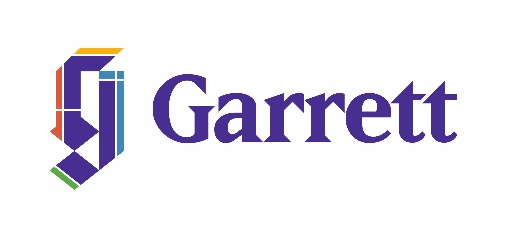 D.MinRegistration Services 847.866.3905 | registrar@garrett.edu | 2121 Sheridan Road | Evanston, Illinois 60201 | 800.SEMINARY| www.garrett.eduOSAT REVIEW FORMPlease email this form to the DMin Program Coordinator at Garrett-Evangelical after the first and final meetings of the OSAT (same form).Name of Student:      Date and Location of Meeting:      Those in Attendance:      Please rate the student during your mid-program and final evaluations on the scales below.1= very little, 5= very muchUnderstands the strengths and weaknesses of the ministry site.1			2			3			4		5Very little		Little			Reasonably		Much		Very MuchComments:Considers the implications of DMin coursework he or she has taken to the practice of ministry at the ministry site.1			2			3			4		5Very little		Little			Reasonably		Much		Very MuchComments:Considers the implications of the DMin project he or she is undertaking to the practice of ministry at the ministry site.1			2			3			4		5Very little		Little			Reasonably		Much		Very MuchComments:Communicates academic theory in a way that is understandable and applicable to the ministry site.1			2			3			4		5Very little		Little			Reasonably		Much		Very MuchComments:Balances schoolwork, ministry work, family and/or personal life.1			2			3			4		5Very little		Little			Reasonably		Much		Very MuchComments:Demonstrates improvement in his or her own practice of ministry.1			2			3			4		5Very little		Little			Reasonably		Much		Very MuchComments:Demonstrates an awareness of how the DMin project may strengthen the practice of ministry in ministry sites beyond the one represented by the OSAT.1			2			3			4		5Very little		Little			Reasonably		Much		Very MuchComments: